Publicado en San Francisco el 24/05/2017 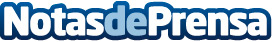 Shield TV: 4K y HDR en el nuevo streamer de NVIDIANVIDIA presenta su nueva SHIELD TV con 4K HDR, un diseño más compacto y un mando completamente renovadoDatos de contacto:Ziran637730114Nota de prensa publicada en: https://www.notasdeprensa.es/shield-tv-4k-y-hdr-en-el-nuevo-streamer-de Categorias: Juegos Hardware Dispositivos móviles http://www.notasdeprensa.es